Российская Федерация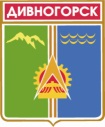 Администрация города ДивногорскаКрасноярского краяР А С П О Р Я Ж Е Н И Е 17.09.2015		                                г.Дивногорск			                 № 2090 рО созыве первой сессии Дивногорского городского Совета депутатов 5 созыва (2015-2020 г.г.)Руководствуясь ст. 32 Устава города Дивногорска, ст.6 Регламента  Дивногорского городского Совета депутатов:1.Созвать первую сессию Дивногорского городского Совета депутатов 5 созыва (2015-2020 г.г.) 01 октября 2015 года в 10.00 часов.Место проведения – ул. Комсомольская, 2, зал заседаний.          2. Рассмотреть на сессии Дивногорского городского Совета депутатов следующие вопросы повестки дня:         1) Избрание Председателя Дивногорского городского Совета депутатов и его заместителя.          2) Об утверждении перечня, количественного и персонального состава постоянных комиссий городского Совета депутатов.              3) Об утверждении председателей постоянных комиссий городского Совета депутатов.Глава города                                                                                              Е.Е. Оль